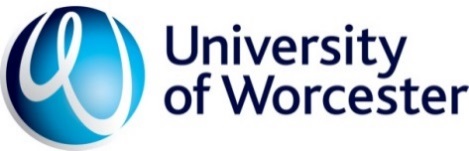 School Learning, Teaching and Quality Enhancement Evaluation and Development Plan for 2020/21For each of the headings below, please provide a short statement of evaluation together with any planned developments as appropriate.  Specific actions should be identified in part two of the document indicating who is responsible, the key dates/milestones for achievement and the intended success criteria/impact.  The overall report should be no longer than 15-20 pages.The Head of School and School Senior Management Team (including College Director LTQE) should take responsibility for the formulation and agreement of the evaluation and plan.  Please note it is not necessary to identify actions in relation to every heading, and it is assumed that course level actions are identified in the course AERs; this is the opportunity to identify potential developments and enhancements at School level.Courses in need of additional support should have action plans appended to the School Learning, Teaching and Quality Enhancement Evaluation and Development Plan.Academic Quality Unit (AQU) will issue a spreadsheet of approved School provision by Friday 08 May 2020. The spreadsheet will be saved on the O Drive and a link to the information will be sent to the School Quality Administrators and Coordinators, for dissemination to key School staff. The spreadsheet should be used as a reference for which courses are expected to complete the Annual Evaluation process. The School Quality Administrator will be responsible for ensuring that reports for all awards within the School, including in relation to each partner, have been received. Quality Administrators will complete the spreadsheet, recording when reports have been received and the process is completed. The completed spreadsheet should be appended to the School Learning, Teaching and Quality Enhancement Evaluation and Development PlanSchool of 						Lead author								Date completed 						This Evaluation and Development Plan, together with the Action Plan template and the Quality Administrators tracking spreadsheet, needs to be completed by 25th November 2020 at latest to be presented to the College Learning, Teaching and Quality Enhancement Committee provisionally scheduled for 16th December 2020.School of 						Learning, Teaching and Quality Enhancement Action Plan for 2020/21Please identify key priorities for action at School level to be instigated over the forthcoming academic year.  The plan should identify shared strategic and/or key operational priorities, drawing on the evaluation undertaken as part of the quality evaluation process, assessment of key metrics and other evidence and institutional development priorities.  *Please also append last year’s action plan with a progress update and the spreadsheet from your Quality Administrators, recording when reports have been received and the process is completed for each course.Course portfolio development and reviewPlease list all proposed course developments and re-approvals indicating intended start date for courseCourses identified as in need of additional supportPlease list all courses identified as in need of additional support, the reasons for this and the nature of the additional support and monitoring to be put in placeStudent recruitment and widening accessStudent retention and continuationStudent attainment (completion and degree class)Progression to employment/further study and highly skilled employmentNSS outcomes and response/action to be taken at School levelCES and PTES outcomes and response/action to be taken at School levelCollaborative provisionPlease provide a commentary on the overall management, oversight, planning and academic health of the partnerships and collaborative programmes overseen by the School, together with any actions for development etc.External (inc PSRB) accreditation and review Please list any forthcoming reviews or similar, or planned new accreditations from PSRBs, and/or any actions necessaryStudent engagementEmployer engagement and management of work-based learning Operation of personal academic tutoring systemStaff development activitiesPeer supported review of teachingLearning and teaching development activitiesDevelopment of Digital Learning and Teaching and Digital CapabilitiesSpend of learning and teaching fundingStaff with HE teaching qualifications and Fellowship of HEA Learning and teaching related external publications and outputsPlease append a list of all learning and teaching in HE related publications and/or conference presentations by members of the School, and consider any actions for developing the external profile of the School in this wayResearch Degree ProgrammesPlease provide brief commentary on research degree programmesMatters to be referred beyond the SchoolPlease list any matters which you consider should be addressed by the University as matters of policy, process or development. (Note issues that are for specific support departments and relate only to the School, should be raised directly with the department concerned)School development priorities School development priorities School development priorities School development priorities School development priorities School development priorities Issue or objective to be addressedAction/s to be takenDates for achievement of action/sPerson responsible Criteria for success/impactProgressIndicate the issue you are intending to address (eg improve retention on PG courses, enhance student engagement with personal academic tutoring) and/or University or School strategic objective (eg increase the proportion of courses/modules using e-submission)Set out the key action/s that will be taken at School level Give indicative dates for achievement of  actions/milestonesIdentify who will be responsible for leading/managing/monitoring the actionsSpecify how the success or impact of the actions will be measuredProgress updates should be reviewed by relevant College Committee in Semester 2 and at the start of the following academic year, so that progress can feed into the next planning cycle